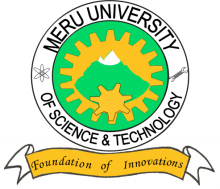 MERU UNIVERSITY OF SCIENCE AND TECHNOLOGYP.O. Box 972-60200 – Meru-Kenya.Tel: 020-2069349, 061-2309217. 064-30320 Cell phone: +254 712524293, +254 789151411Fax: 064-30321Website: www.must.ac.ke  Email: info@must.ac.keUniversity Examinations 2014/2015THIRD YEAR, FIRST SEMESTER EXAMINATION FOR BACHELOR OF SCIENCE AGRICULTURAL EXTENSION AND EDUCATION,BACHELOR OF SCIENCE HORTICULTURE , BACHELOR OF SCIENCE AGRICULTURE AND BACHELOR OF FOOD SCIENCESBA 3350: GENERAL MICROBIOLOGYDATE: NOVEMBER, 2015							TIME: HOURSINSTRUCTIONS:  Answer question one COMPULSORY and any other two questions.QUESTION ONE – (30 MARKS)  Explain the meaning of the following terms;Microorganism 							(2 Marks)Culture method							(2 Marks)List down the importance of studying microbiology.				(5 Marks)Distinguish between gram negative bacteria and gram positive bacteria.	(2 Marks)Outline five characteristics of fungi.						(5 Marks)List down four methods used in dry heat sterilization.			(4 Marks)State four types of media used for the cultivation of micro-organisms.	(4 Marks)With the aid of a well labeled diagram, describe the general structure of a bacterial cell (6 Marks)QUESTION TWO (20 MARKS)Discuss the economic importance of fungi.						(20 Marks)QUESTION THREE (20 MARKS)Describe the shape, structure and reproduction used in classification of bacteria.	(20 Marks)QUESTION FOUR (20 MARKS)Write a descriptive essay on viruses.							(20 Marks)QUESTION FIVE (20 MARKS)Discuss; the distinguishing characteristics of protozoa Growth and reproduction of protozoa